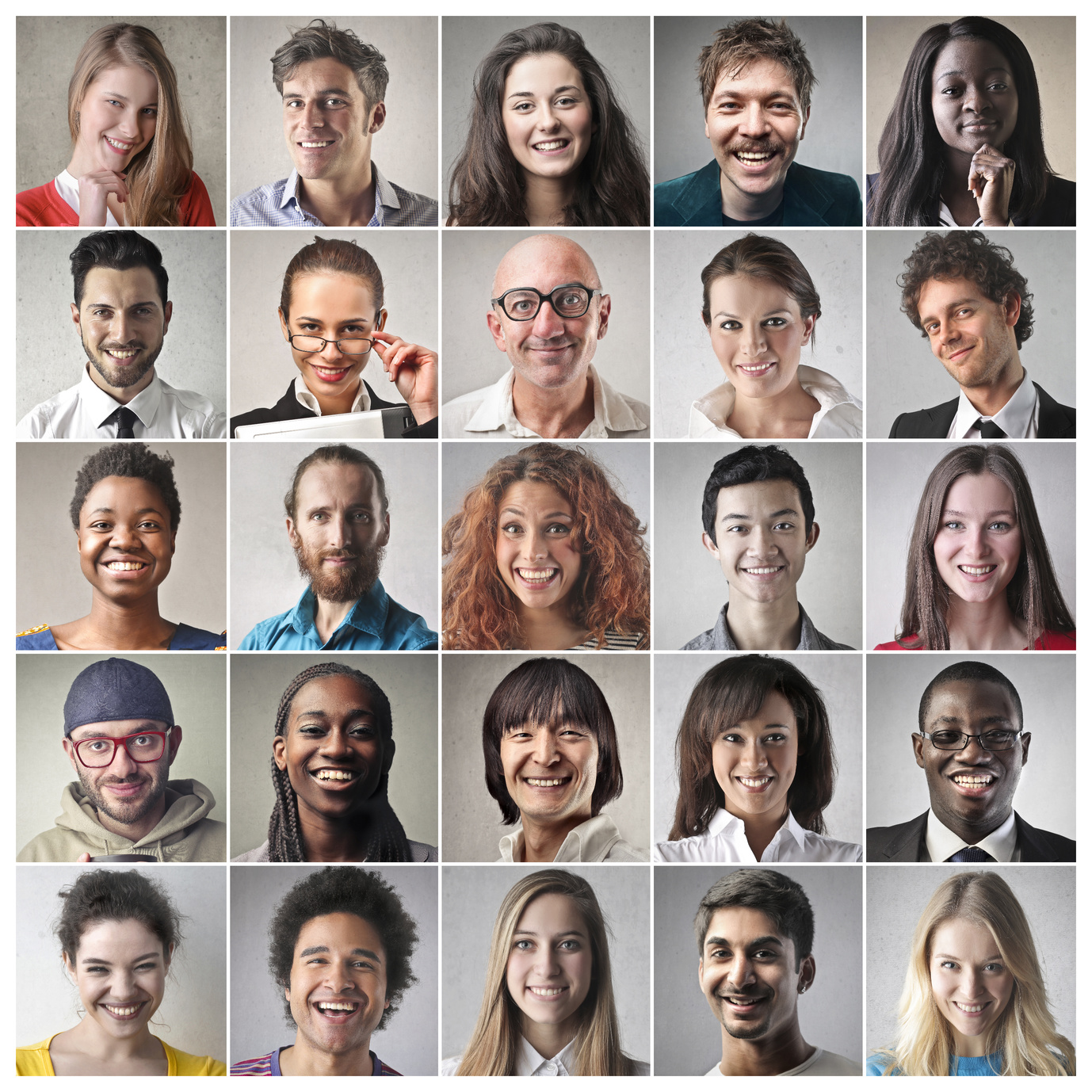 ÁREAS DE INTERESColoca en este punto en el área que más te gusta trabajar o donde posees mayor experiencia.Administración en el área de sistemas, tecnología, seguridad de la información y gestión de calidad orientada al cliente.EXPERIENCIA LABORALColocar por fecha del último empleo siempre indicar empresa, teléfono, fechas, posición, logros, funciones siendo lo más claro incluyendo todo lo importante. Cuando no puedas recordar un logro es momento de revisar tu perfil porque no estás dando la milla extra que tanto valoran hoy las empresas.Banco Perez , 809-225-1899Analista SI												2009 – 2015Logros-Creación de una base de Datos eficiente que colaboró con la gestión de pago de proveedores.FuncionesAnálisis funcional de requerimientos de las distintas áreas de negocio Coordinación y gestión de pagos recursos externos (outsourcing).Control y asignación de presupuesto por áreas.Apoyo en la administración de recursos subcontratadosAsociación de CréditoCoordinadora de IT 2008 – 2009	LogrosImplementación de una herramienta como aplicativo de colaboración.Organización y Estandarización de la documentación.FuncionesControl periódico del flujo de información y velar por el uso correcto de las documentaciones según el permiso establecido.Análisis de las tareas asignadas de Tecnología de una forma viable para llevar a cabo la ejecución de lo planificado. IXTELCoordinadora de Información Comercial2000 – 2006LogrosCreación de una función que genera el estado de cuentas por cliente para los vendedores.Adaptación del Manual Vendedor Cemex en las prácticas de República Dominicana.Funciones 												Desarrollo de herramientas web útiles para las áreas de Ventas, Mercadeo, Facturación y Cartera.EDUCACIÓN FORMAL:-Certified Project Management Institute (On Line) 2010-ActualDiplomado Gerencia Proyectos,SIngs RD					-Ingeniera de Sistemas de Información. 1995-2000Universidad PQ-Ciencias y Letras. 1999-1999Instituto La Salle			           EDUCACIÓN COMPLEMENTARIA Cursos y entrenamientos de corta duración -Upper Intermediate- Inglés -Inteligencia Emocional -Project Management HABILIDADES TÉCNICAS -Paquete Office/ SAP/ Base de Datos/ Web/ Fotografía